她去世之后只留下了一个侄女，这个侄女可以继承她的遗产吗？ماتت ولم تترك إلا بنت أخ لها ، فهل ترثها ؟[باللغة الصينية ]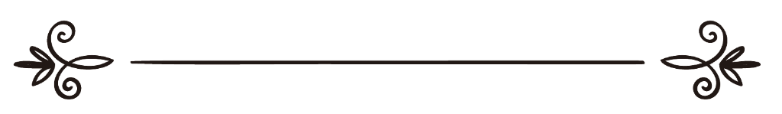 来源：伊斯兰问答网站مصدر : موقع الإسلام سؤال وجواب编审: 伊斯兰之家中文小组مراجعة: فريق اللغة الصينية بموقع دار الإسلام她去世之后只留下了一个侄女，这个侄女可以继承她的遗产吗？问：我母亲在她的姑姑去世之后可以继承她的遗产吗？因为她没有结婚，我的爷爷是她唯一的弟兄，已经去世了，他只有一个女儿，就是我的母亲，他们没有其他的亲属。答：一切赞颂，全归真主。侄女属于旁系血亲，学者们对他们是否可以继承有所分歧。谢赫伊本·欧赛米尼（愿主怜悯之）说：“旁系血亲（骨肉至亲）是亡者的亲属，他们既不是法定份额继承者，也不是父系直系血亲继承人，除了姐妹之外的所有女性都是旁系血亲（骨肉至亲），比如姑姑、姨妈、侄女、外甥女和堂妹等。”学者们对旁系血亲是否可以继承有所分歧，伊玛目马立克和沙斐仪主张不能继承；伊玛目艾布哈尼法和艾哈迈德主张可以继承，条件是亡人没有法定份额继承者，也没有父系直系血亲继承人；这是通过欧麦尔、阿里、艾布·欧百德、欧麦尔·本·阿布杜·阿齐兹、阿塔依等传述的，这是正确的主张。因为真主说：“此后信道而且迁居，并与你们共同奋斗的人，这等人是你们的同道。骨肉至亲互为监护人，这是载在天经中的，真主确是全知万物的。”（8:75），先知（愿主福安之）说：“外甥是自家人！”《布哈里圣训实录》（3528段）和《穆斯林圣训实录》（1053段）辑录；先知（愿主福安之）说：“谁没有继承人，他的舅舅就是继承人，他可以替他搭救俘虏和继承遗产。”《艾布·达伍德圣训实录》（2899段）辑录，谢赫艾利巴尼在《正确的圣训大全》（6147段）中认为这是正确的圣训。综上所述，你的母亲可以继承她的姑姑的所有遗产。真主至知！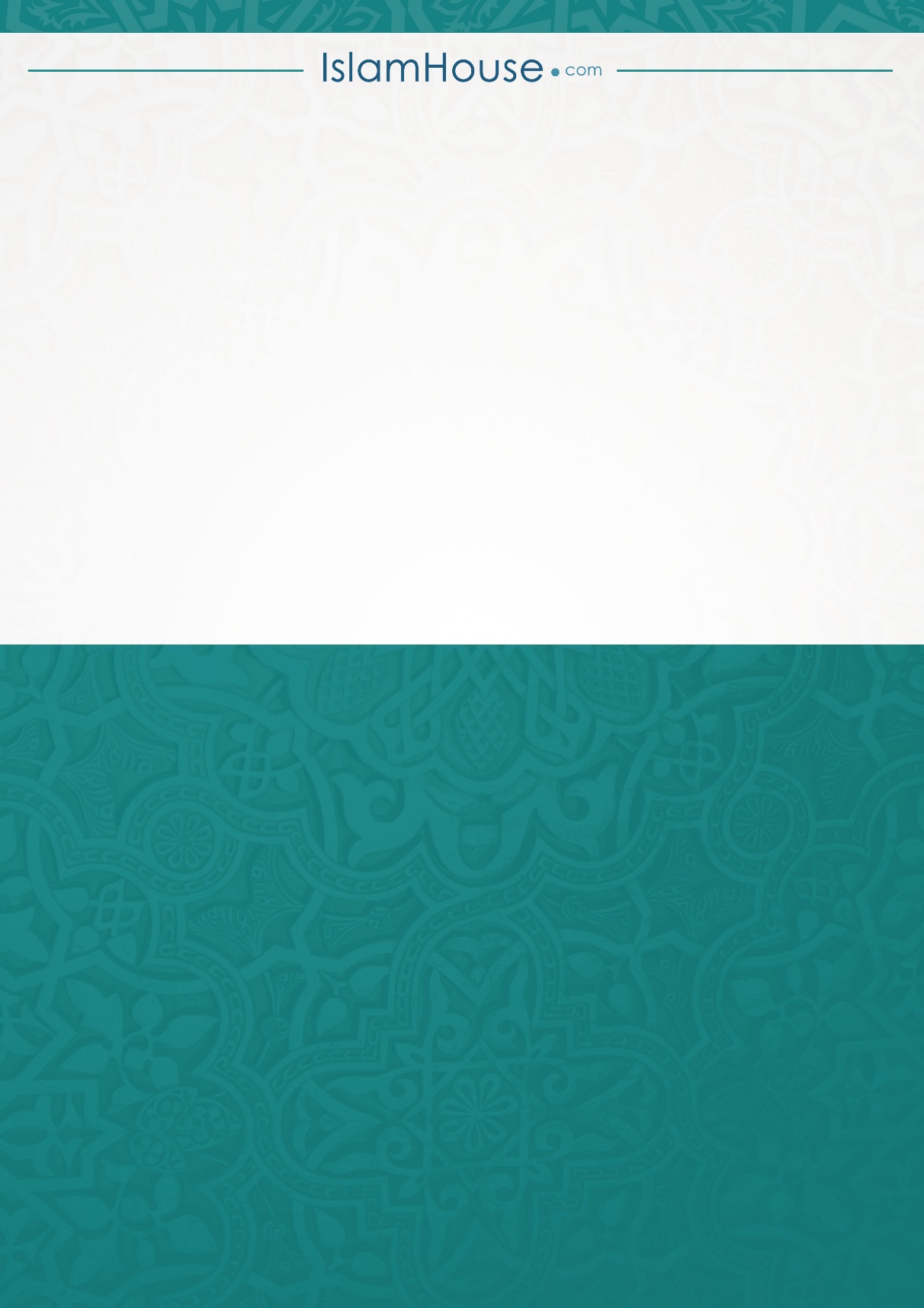 